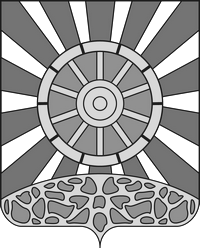  ДУМА УНИНСКОГО МУНИЦИПАЛЬНОГО ОКРУГА КИРОВСКОЙ ОБЛАСТИпервого созываР Е Ш Е Н И Е24.12.2021                                                                                          № 8/113пгт УниОб утверждении Положения о налоге на имущество физических лиц на территории муниципального образования Унинский муниципальный округ Кировской областиВ соответствии с главой 32 Налогового кодекса Российской Федерации, Федеральным законом от 06.10.2003 № 131-ФЗ «Об общих принципах организации местного самоуправления в Российской Федерации, Дума Унинского муниципального округа РЕШАЕТ:1. Утвердить Положение о налоге на имущество физических лиц на территории муниципального образования Унинский муниципальный округ Кировской области (согласно Приложению).2. Настоящее решение подлежит опубликованию в Информационном бюллетене муниципальных правовых актов органов местного самоуправления Унинского района и размещению на официальном сайте Унинского района.3. Настоящее решение вступает в силу с 01.01.2022.Председатель Думы Унинского муниципального округа                                          А.В. Киселев                Глава Унинского муниципального округа                                Т.Ф. Боровикова                                 Приложение              УТВЕРЖДЕНОрешением Думы Унинского муниципального округа Кировской области от  24.12.2021        № 8/113ПОЛОЖЕНИЕ о налоге на имущество физических лиц на территории муниципального образования Унинский муниципальный округ Кировской областиОбщие положения.1.1. Главой 32 Налогового кодекса Российской Федерации и настоящим Положением на территории Унинского муниципального округа Кировской области  (далее – Унинский муниципальный округ) установлен налог на имущество физических лиц и обязателен к уплате на всей территории муниципального образования.1.2. Налогоплательщиками налога (далее - налогоплательщики) признаются физические лица, обладающие правом собственности на имущество, признаваемое объектом налогообложения в соответствии со статьей 401 Налогового кодекса Российской Федерации.2. Объект налогообложения.2.1. Объектом налогообложения признается расположенное в пределах Унинского муниципального округа следующее имущество:1) жилой дом;2) квартира, комната;3) гараж, машино-место;4) единый недвижимый комплекс;5) объект незавершенного строительства;6) иные здание, строение, сооружение, помещение.2.2. Дома и жилые строения, расположенные на земельных участках для ведения личного подсобного хозяйства, огородничества, садоводства, индивидуального жилищного строительства, относятся к жилым домам.2.3. Не признается объектом налогообложения имущество, входящее в состав общего имущества многоквартирного дома.3. Налоговая база.3.1. Налоговая база определяется в отношении каждого объекта налогообложения как его кадастровая стоимость, внесенная в Единый государственный реестр недвижимости и подлежащая применению с 1 января года, являющегося налоговым периодом, с учетом особенностей, предусмотренных статьей 403 Налогового Кодекса Российской Федерации.4. Налоговый период.4.1. Налоговым периодом признается календарный год.5. Налоговые ставки.5.1. Установить налоговые ставки, исходя из кадастровой стоимости объекта налогообложения, в следующих размерах:5.1.1. 0,3 процента в отношении:1) жилых домов, частей жилых домов, квартир, частей квартир, комнат;2) объектов незавершенного строительства в случае, если проектируемым назначением таких объектов является жилой дом;3) единых недвижимых комплексов, в состав которых входит хотя бы один жилой дом;4) гаражей и машино-мест, в том числе расположенных в объектах налогообложения;5) хозяйственных строений или сооружений, площадь каждого из которых не превышает 50 квадратных метров и которые расположены на земельных участках для ведения личного подсобного хозяйства, огородничества, садоводства или индивидуального жилищного строительства.5.1.2. 2 процента в отношении объектов налогообложения, включенных в перечень, определяемый в соответствии с пунктом 7 статьи 378.2 Налогового кодекса Российской Федерации, в отношении объектов налогообложения, предусмотренных абзацем вторым пункта 10 статьи 378.2 Налогового кодекса Российской Федерации, а также в отношении объектов налогообложения, кадастровая стоимость каждого из которых превышает 300 миллионов рублей.5.1.3. 0,5 процента в отношении прочих объектов налогообложения.6. Налоговые льготы.6.1. Установлены и применяются согласно статье 407 Налогового кодекса Российской Федерации.7. Срок уплаты налога.7.1. В соответствии с пунктом 1 статьи 409 Налогового кодекса Российской Федерации налог подлежит уплате налогоплательщиками в срок не позднее 1 декабря года, следующего за истекшим налоговым периодом.___________________________________________________________